ΟΙΚΟΝΟΜΙΚΗ  ΠΡΟΣΦΟΡΑΑ.Μ 3/18-2-2020«ΠΑΡΟΧΗ ΥΠΗΡΕΣΙΑΣ ΣΥΜΒΟΥΛΟΥ ΓΙΑ ΤΗΝ ΕΚΠΟΝΗΣΗ ΤΟΥ ΣΧΕΔΙΟΥ ΒΙΩΣΙΜΗΣ ΑΣΤΙΚΗΣ ΚΙΝΗΤΙΚΟΤΗΤΑΣ(ΣΒΑΚ) ΤΟΥ ΔΗΜΟΥ ΑΙΓΑΛΕΩ»ΠΡΟΫΠΟΛΟΓΙΣΜΟΣ: € 74.400,00 (συμπεριλαμβανομένου ΦΠΑ)ΧΡΗΜΑΤΟΔΟΤΗΣΗ : ΠΡΑΣΙΝΟ ΤΑΜΕΙΟ ΚΩΔ. ΠΡΟΫΠΟΛΟΓΙΣΜΟΥ: K.A. 64.7413.001CPV: 73220000‐0:«Υπηρεσίες παροχής συμβουλών σε θέματα ανάπτυξης»   CPV: 79415200‐8: «Υπηρεσίες παροχής συμβουλών σε θέματα σχεδιασμού»ΑΙΓΑΛΕΩ, ΦΕΒΡΟΥΑΡΙΟΣ  2021ΜΕΛΕΤΗΤΕΣΕΥΦΡΟΣΥΝΗ ΜΑΡΑΓΚΟΥ  , ΑΡΧΙΤΕΚΤΩΝ ΜΗΧΑΝΙΚΟΣΕΝΤΥΠΟ   Ο Ι Κ Ο Ν Ο Μ Ι Κ ΗΣ    Π Ρ Ο Σ Φ Ο Ρ ΑΣ	Του/της …………………….……………………………………….…….………………………………………………………………………………………………………………………………………………….…………………………………………………………………………………………………Α.Φ.Μ……………………………………….Δ.Ο.Υ. ………..………..….…….……………., έδρα ………………………..…...., οδός ………….…………., αριθμός …….…, τηλέφωνο …………………., φαξ …………..………………….., email: ………………………. ΠΡΟΣ:Τον ΔΗΜΟ ΑΙΓΑΛΕΩΑφού έλαβα γνώση της Διακήρυξης της Δημοπρασίας της Υπηρεσίας που αναγράφεται στην επικεφαλίδα και των λοιπών στοιχείων Δημοπράτησης , υποβάλλω την παρούσα Οικονομική προσφορά και δηλώνω ότι αποδέχομαι πλήρως και χωρίς επιφύλαξη όλα αυτά και ότι αναλαμβάνω την εκτέλεση της Υπηρεσίας με τους κατωτέρω οικονομικούς όρους:ΟΙΚΟΝΟΜΙΚΗ ΠΡΟΣΦΟΡΑΑ. Πίνακας κατανομής Αμοιβών ανά Πακέτα Εργασίας - ΠαραδοτέαΣυνολική Προσφερόμενη Δαπάνη με ΦΠΑ                                                                               (ολογράφως):...................................................................................................................................(αριθμητικά): ………………………………………………Β. Πίνακας κατανομής προσφερόμενων Αμοιβών Επιστημονικής Ομάδας ΈργουΟ χρόνος ισχύος της προσφοράς είναι …………....μήνες από την επομένη της διενέργειας του διαγωνισμού.Ο προσφέρων………………………………  /03/ 2021(Ονοματεπώνυμο προσφερόντων και σφραγίδα)        ΕΛΛΗΝΙΚΗ ΔΗΜΟΚΡΑΤΙΑ         ΠΕΡΙΦΕΡΕΙΑ ΑΤΤΙΚΗΣ      Δ Η Μ Ο Σ   Α Ι Γ Α Λ Ε Ω Δ/ΝΣΗ ΤΕΧΝΙΚΩΝ ΥΠΗΡΕΣΙΩΝ        ΕΛΛΗΝΙΚΗ ΔΗΜΟΚΡΑΤΙΑ         ΠΕΡΙΦΕΡΕΙΑ ΑΤΤΙΚΗΣ      Δ Η Μ Ο Σ   Α Ι Γ Α Λ Ε Ω Δ/ΝΣΗ ΤΕΧΝΙΚΩΝ ΥΠΗΡΕΣΙΩΝΕΛΛΗΝΙΚΗ ΔΗΜΟΚΡΑΤΙΑΝΟΜΟΣ  ΑΤΤΙΚΗΣΔΗΜΟΣ  ΑΙΓΑΛΕΩΔ/ΝΣΗ ΤΕΧΝΙΚΩΝ ΥΠΗΡΕΣΙΩΝ«ΠΑΡΟΧΗ ΥΠΗΡΕΣΙΑΣ ΣΥΜΒΟΥΛΟΥ ΓΙΑ ΤΗΝ ΕΚΠΟΝΗΣΗ ΤΟΥ ΣΧΕΔΙΟΥ ΒΙΩΣΙΜΗΣ ΑΣΤΙΚΗΣ ΚΙΝΗΤΙΚΟΤΗΤΑΣ(ΣΒΑΚ) ΤΟΥ ΔΗΜΟΥ ΑΙΓΑΛΕΩ»Α.Μ : 3/ 18-2-2021 , ΚΑ : 64.7413.001Προϋπολογισμός :  (74.400€)(με τον Φ.Π.Α 24 %)Α/ΑΠΑΡΑΔΟΤΕΑΔΑΠΑΝΗ ΠΡΟΫΠΟΛΟ-ΓΙΣΜΟΥσε ευρώ ΠΡΟΣΦΕΡΟΜΕΝΗ ΤΙΜΗ(αριθμητικά σε ευρώ)ΠΡΟΣΦΕΡΟΜΕΝΗ ΤΙΜΗ(ολογράφως)1.Πακέτο Εργασίας (ΠΕ1) & Παραδοτέο 1 (Π1) και Παραδοτέο 2 (Π2): «Ενέργειες προετοιμασίας για την ανάπτυξη ΣΒΑΚ» και «Ενέργειες ανάπτυξης ΣΒΑΚ – Στάδιο 1 και 2» 13.000,00 €2.Πακέτο Εργασίας (ΠΕ2) & Παραδοτέο 3 (Π3) – Στάδιο 3: «Ανάπτυξη και προσδιορισμός κοινού οράματος, προτεραιοτήτων και στόχων» 15.000,00 €3.Πακέτο Εργασίας (ΠΕ3) & Παραδοτέο 4 (Π4) – Στάδιο 4: «Ανάπτυξη και αξιολόγηση πακέτου μέτρων» 17.000,00 €4.Πακέτο Εργασίας (ΠΕ4) & Παραδοτέο 5 (Π5) Στάδιο 5: «Κατάρτιση και υποβολή σχεδίου δράσης»  15.000,00 €ΣΥΝΟΛΟ ΑΜΟΙΒΩΝ  60.000,00ΠΡΟΣΤΙΘΕΤΑΙ Φ.Π.Α 24%14.400,00ΓΕΝΙΚΟ ΣΥΝΟΛΟ ΑΜΟΙΒΩΝ  ΜΕ Φ.Π.Α 24%74.400,00Είδος Εργασίας/ ΥπηρεσίαςΕπιστημονική Ομάδα ΈργουΕΙΔΙΚΗ ΕΜΠΕΙΡΙΑ Α/Ω ΑπασχόλησηςΤιμή Α/Ω σε (€) Συνολική Δαπάνη Προσφερόμενης  Αμοιβής σε (€)Ολογράφως & ΑριθμητικάΠαροχή Υπηρεσίας Συμβούλου για την εκπόνηση του Σχεδίου Βιώσιμης Αστικής Κινητικότητας (ΣΒΑΚ) του Δήμου ΑιγάλεωΣυντονιστής (Υπεύθυνος) Έργου (16,45% της συνολικής προσφερόμενης Αμοιβής)Διπλωματούχος Μηχανικός με μεταπτυχιακές σπουδές και διδακτορικό στο αντικείμενο του πολεοδομικού ή/και του κυκλοφοριακού σχεδιασμού με 20ετή τουλάχιστον ειδική εμπειρία σε μελέτες και έρευνες βιώσιμης κινητικότητας. Ειδικότερα, να διαθέτει εμπειρία σε πέντε (5) έργα / προγράμματα για την εκπόνηση  σχεδιασμών για την βιώσιμη  κινητικότητα 13,4736.20Παροχή Υπηρεσίας Συμβούλου για την εκπόνηση του Σχεδίου Βιώσιμης Αστικής Κινητικότητας (ΣΒΑΚ) του Δήμου ΑιγάλεωΔιευθυντής Έργου (16,45% της συνολικής προσφερόμενης Αμοιβής)Κάτοχος πανεπιστημιακού διπλώματος και μεταπτυχιακού τίτλου σπουδών σε γνωστικό αντικείμενο σχετικό με διοίκηση. Επίσης, να διαθέτει τουλάχιστον 15ετή επαγγελματική εμπειρία στην παροχή συμβουλευτικών υπηρεσιών και ειδική εμπειρία σε θέματα στρατηγικού και επιχειρησιακού σχεδιασμού 13,4552,15Παροχή Υπηρεσίας Συμβούλου για την εκπόνηση του Σχεδίου Βιώσιμης Αστικής Κινητικότητας (ΣΒΑΚ) του Δήμου ΑιγάλεωΥπεύθυνος Διασφάλισης Ποιότητας (16,01% της συνολικής προσφερόμενης Αμοιβής)Διπλωματούχος Μηχανικός με 5ετή τουλάχιστον γενική εμπειρία στον τομέα του επιχειρησιακού και του στρατηγικού σχεδιασμού, διαχείρισης έργων, υλοποίησης συγχρηματοδοτούμενων έργων ευρωπαϊκών προγραμμάτων, μελέτες ανάπτυξης και έργα στρατηγικού σχεδιασμού17,4552,15Παροχή Υπηρεσίας Συμβούλου για την εκπόνηση του Σχεδίου Βιώσιμης Αστικής Κινητικότητας (ΣΒΑΚ) του Δήμου ΑιγάλεωΕμπειρογνώμονας  (12,45% της συνολικής προσφερόμενης Αμοιβής)Διπλωματούχος Μηχανικός με Μεταπτυχιακό τίτλο σπουδών στα Γεωγραφικά Συστήματα Πληροφοριών και τουλάχιστον 5ετή εμπειρία και εξειδικευμένη γνώση σε θέματα μεταφορών και χρήση γεωγραφικών συστημάτων πληροφοριών, η οποία να κατοχυρώνεται από εμπειρία σε μελέτες, υπηρεσίες και προγράμματα (εθνικά ή ευρωπαϊκά). Ειδικότερα, να διαθέτει εμπειρία σε πέντε (5) μελέτες ή υπηρεσίες ή προγράμματα σχετικά με μεταφορές και GIS 20,3368,10Παροχή Υπηρεσίας Συμβούλου για την εκπόνηση του Σχεδίου Βιώσιμης Αστικής Κινητικότητας (ΣΒΑΚ) του Δήμου ΑιγάλεωΜέλη Ομάδας Έργου (12,88% της συνολικής προσφερόμενης Αμοιβής)Διπλωματούχος μηχανικός - συγκοινωνιολόγος με τουλάχιστον 5ετή γενική εμπειρία σε έργα σχετικά με τις μεταφορές και εξειδικευμένη εμπειρία σε τουλάχιστον πέντε (5) μελέτες ή υπηρεσίες ή έρευνες ή προγράμματα σχετικές με τη βιώσιμη κινητικότητα 21368,10Παροχή Υπηρεσίας Συμβούλου για την εκπόνηση του Σχεδίου Βιώσιμης Αστικής Κινητικότητας (ΣΒΑΚ) του Δήμου ΑιγάλεωΜέλη Ομάδας Έργου (12,88% της συνολικής προσφερόμενης Αμοιβής)Διπλωματούχος μηχανικός - συγκοινωνιολόγος με τουλάχιστον 5ετή γενική εμπειρία σε έργα σχετικά με τις μεταφορές και εξειδικευμένη εμπειρία σε τουλάχιστον πέντε (5) μελέτες ή υπηρεσίες ή έρευνες ή προγράμματα σχετικές με τη βιώσιμη κινητικότητα 21368,10Παροχή Υπηρεσίας Συμβούλου για την εκπόνηση του Σχεδίου Βιώσιμης Αστικής Κινητικότητας (ΣΒΑΚ) του Δήμου ΑιγάλεωΜέλη Ομάδας Έργου (12,88% της συνολικής προσφερόμενης Αμοιβής)Πτυχιούχος Γεωγραφίας, με μεταπτυχιακό τίτλο σπουδών στο Περιβάλλον και εμπειρία σε πέντε (5) έργα / προγράμματα για την εκπόνηση  σχεδιασμών για την βιώσιμη  κινητικότητα21368,10ΣΥΝΟΛΟ ΠΡΟΣΦΕΡΟΜΕΝΩΝ ΑΜΟΙΒΩΝΣΥΝΟΛΟ ΠΡΟΣΦΕΡΟΜΕΝΩΝ ΑΜΟΙΒΩΝΣΥΝΟΛΟ ΠΡΟΣΦΕΡΟΜΕΝΩΝ ΑΜΟΙΒΩΝΠΡΟΣΤΙΘΕΤΑΙ Φ.Π.Α 24%ΠΡΟΣΤΙΘΕΤΑΙ Φ.Π.Α 24%ΠΡΟΣΤΙΘΕΤΑΙ Φ.Π.Α 24%ΓΕΝΙΚΟ ΣΥΝΟΛΟ ΠΡΟΣΦΕΡΟΜΕΝΩΝ ΑΜΟΙΒΩΝ  ΜΕ Φ.Π.Α 24%ΓΕΝΙΚΟ ΣΥΝΟΛΟ ΠΡΟΣΦΕΡΟΜΕΝΩΝ ΑΜΟΙΒΩΝ  ΜΕ Φ.Π.Α 24%ΓΕΝΙΚΟ ΣΥΝΟΛΟ ΠΡΟΣΦΕΡΟΜΕΝΩΝ ΑΜΟΙΒΩΝ  ΜΕ Φ.Π.Α 24%

Η ΣΥΝΤΑΞΑΣΑ


Ευφροσύνη Μαραγκού                                               
Αρχιτέκτονας ΜηχανικόςΑιγάλεω , 18 / 2 / 2021 
ΘΕΩΡΗΘΗΚΕ
Η Δ/ΝΤΡΙΑ ΤΕΧΝΙΚΩΝ ΥΠΗΡΕΣΙΩΝ ΤΟΥ ΔΗΜΟΥ

Μαρία ΤζώρτζηΑρχιτέκτονας Μηχανικός 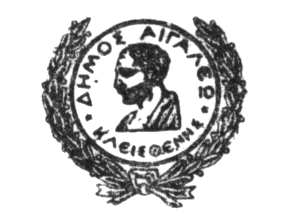 